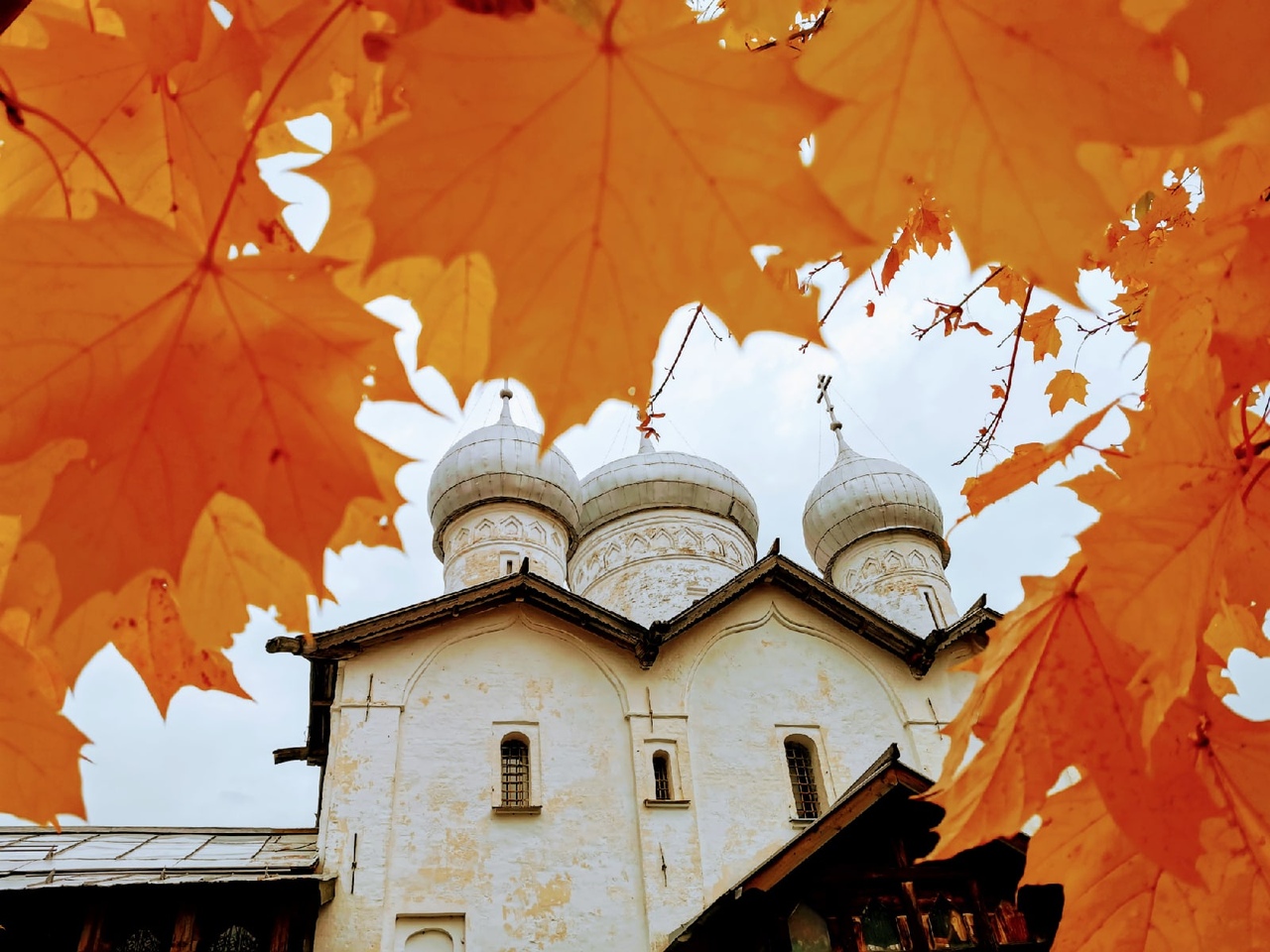 ПАЛОМНИЧЕСКАЯ СЛУЖБА ЗАДОНСКОГО РОЖДЕСТВО-БОГОРОДИЦКОГО МУЖСКОГО МОНАСТЫРЯ ОРГАНИЗОВЫВАЕТ ПОЕЗДКИ ПО СВЯТЫМ МЕСТАМ В СЕНТЯБРЕ - НОЯБРЕ 2021 г. ПО СЛЕДУЮЩИМ МАРШРУТАМ:СЕНТЯБРЬ1. КОСТОМАРОВОСпасский женский монастырь.Божественная Литургия. Пещерные храмы, чудотворные иконы. Образ Пресвятой Богородицы «Костомаровская».Отправление 3 сентября (пятница) в 23:00.Возвращение 4 сентября.2. СВЯТЫНИ КРЫМАТроицкий, Бахчисарайский, Инкерманский монастыри. Форос.Богослужения. Мощи свт. Луки Крымского. Чудотворные иконы. Частицы мощей свв. угодников Божиих. Мощи ап. Климента. Экскурсии.Отправление 4 сентября (суббота) в 09:00.Возвращение 15 сентября.3. ЗАДОНСКРождество-Богородицкий мужской монастырь.Божественная Литургия в день памяти иконы Пресвятой Богородицы «Владимирская». Мощи свт. Тихона Задонского. Источник.Отправление 8 сентября (среда) в 06:00.Возвращение 8 сентября.4. МОСКВАПокровский женский монастырь – главный храм Вооруженных Сил России в честь Воскресения Христова.Божественная Литургия. Мощи св. блж. Матроны Московской. Экскурсии.Отправление 10 сентября (пятница) в 21:00.Возвращение 11 сентября.5. с. КРУТЫЕ ХУТОРАХрам Благовещения Пресвятой Богородицы.Божественная Литургия в день Усекновения главы Иоанна Предтечи.Частица мощей св. Предтечи и Крестителя Господня Иоанна. Купель в честь иконы Пресвятой Богородицы «Всецарица»Отправление 11 сентября (суббота) в 06:30.Возвращение 11 сентября.6. с. ПАНИКОВЕЦХрам Покрова Пресвятой Богородицы.Божественная Литургия. Молебен. Чудотворная икона Пресвятой Богородицы «Праворучица».Отправление 12 сентября (воскресенье) в 06:00.Возвращение 12 сентября.7. БЕЛГОРОДСпасо-Преображенский собор.Ночная Божественная Литургия в день памяти свт. Иоасафа Белгородского. Мощи свт. Иоасафа. Отправление 16 сентября (четверг) в 18:00.Возвращение 17 сентября.8. ДИВЕЕВО – АРЗАМАССвято-Троицкий Серафимо-Дивеевский женский монастырь. Свято-Николаевский женский монастырь.Богослужения. Мощи прп. Серафима Саровского и прпп. жен дивеевских. Канавка Пресвятой Богородицы. Чудотворная икона Божией Матери «Избавление от бед страждущих». Источники.Отправление 17 сентября (пятница) в 20:00.Возвращение 19 сентября.9. с. ВОРОН-ЛОЗОВКАМихаило-Архангельский храм.Ночная Божественная Литургия в день воспоминания чуда Архистратига Михаила, бывшего в Хонех. Мироточивые иконы.Отправление 18 сентября (суббота) в 22:00.Возвращение 19 сентября.10. КУРСККурская Коренная пустынь.Ночная Божественная Литургия. Молебен. Чудотворная икона Пресвятой Богородицы «Знамение» Курско-Коренная. Отправление 20 сентября (понедельник) в 18:00.Возвращение 21 сентября.11. ЗАДОНСКРождество-Богородицкий мужской монастырь.Божественная Литургия в день празднования Рождества Пресвятой Богородицы. Престольный праздник обители. Мощи свт. Тихона Задонского. Источник.Отправление 21 сентября (вторник) в 06:00.Возвращение 21 сентября.                                12. с. ТРОЕКУРОВОСвято-Димитриевский Иларионовский Троекуровский женский монастырь.Божественная Литургия. Молебен о болящих у мощей прп. Илариона Троекуровского. Отправление 23 сентября (четверг) в 06:00.Возвращение 23 сентября.13. с. ШОВСКОЕХрам Рождества Христова. Божественная Литургия в день памяти прп. Силуана Афонского. Молебен.Частица мощей прп. Силуана.Отправление 24 сентября (пятница) в 06:30.Возвращение 24 сентября.14. ГОДЕНОВО – СВЯТО-ТРОИЦКАЯ СЕРГИЕВА ЛАВРА - ХОТЬКОВОБогослужения. Животворящий Крест Господень. Мощи прпп. Кирилла и Марии, прп. Сергия, прп. Никона Радонежских, прп. Саввы Сторожевского, прп. Максима Грека. Серапионова палата. Отправление 24 сентября (пятница) в 21:00.Возвращение 26 сентября.15. КРУТЫЕ ХУТОРАХрам Благовещения Пресвятой Богородицы.Божественная Литургия в день празднования Воздвижения Честнаго Креста Господня.Частица Животворящего Креста Господня. Купель в честь иконы Пресвятой Богородицы «Всецарица».Отправление 27 сентября (понедельник) в 06:30.Возвращение 27 сентября.ОКТЯБРЬ1. ПЕЧОРЫПсково-Печерский монастырь – Спасо-Елеазаровский монастырь.Богослужения. Богом зданные пещеры. Мощи свв. угодников Божиих. Отправление 1 октября (пятница) в 16:00.Возвращение 4 октября.2. РЯЗАНЬИоанно-Богословский мужской монастырь.Богослужение в день памяти св. ап. и ев. Иоанна Богослова. Чудотворная икона ап. и ев. Иоанна Богослова. Мощи свв. угодников Божиих. Отправление 8 октября (пятница) в 23:00.Возвращение 10 октября.3. с. ПАНИКОВЕЦХрам Покрова Пресвятой Богородицы.Божественная Литургия в день праздника Покрова Пресвятой Богородицы. Чудотворная икона Божией Матери «Праворучица».Отправление 14 октября (четверг) в 06:00.Возвращение 14 октября.4. ДИВЕЕВО – САНАКСАРСвято-Троицкий Серафимо-Дивеевский женский монастырь – Рождество-Богородичный Санаксарский мужской монастырь.Богослужения. Мощи дивеевских и санаксарских святых. Канавка Пресвятой Богородицы. Источники.Отправление 15 октября (пятница) в 20:00.Возвращение 17 октября.5. СКОПИНМонастырь вмч. Димитрия Солунского.Божественная Литургия. Келья и могилка схимон. Феодосии Скопинской.Отправление 16 октября (суббота) в 06:30.Возвращение 16 октября.6. с. ТРОЕКУРОВОСвято-Димитриевский Иларионовский Троекуровский женский монастырь.Божественная Литургия. Мощи прп. Илариона Троекуровского. Молебен о болящих.Отправление 21 октября (четверг) в 06:00.Возвращение 21 октября.7. ОПТИНА ПУСТЫНЬ – ШАМОРДИНО – КЛЫКОВОВведенская Оптина пустынь – Казанская Амвросиевская пустынь – Спаса-Нерукотворного пустынь.Богослужения в день памяти прп. Амвросия Оптинского. Мощи прпп. Оптинских старцев. Часовня новомучеников Оптинских. Келья и могилка схимон. Сепфоры (Шенякиной).Отправление 22 октября (пятница) в 21:00.Возвращение 24 октября.8. с. КРУТЫЕ ХУТОРАБлаговещенский храм.Божественная Литургия в день памяти прп. Амвросия Оптинского. Частицы мощей свв. угодников Божиих. Купель в честь иконы Пресвятой Богородицы «Всецарица».Отправление 23 октября (суббота) в 06:30.Возвращение 23 октября.9. ПОКРОВСКИЙ ЖЕНСКИЙ МОНАСТЫРЬ – НИКОЛО-УГРЕШСКИЙ МУЖСКОЙ МОНАСТЫРЬБожественная Литургия. Мощи св. блж. Матроны Московской. Мощи прп. Пимена Угрешского. Частица мощей свт. Николая Чудотворца. Тихвинская икона Пресвятой Богородицы. Крест - мощевик VII века. Музей императора-страстотерпца Николая IIОтправление 29 октября (пятница) в 22:00.Возвращение 31 октября.10. пос. ДАЧНЫЙТроицкий храм.Молебен о женах, загубивших детей во чреве. Отправление 30 октября (суббота) в 08:00.Возвращение 30 октября.11. СВЯТЫНИ МИЧУРИНСКАСвято-Троицкий монастырь – Боголюбский собор – храм иконы Божией Матери «Всех скорбящих Радость».Божественная Литургия. Могилка схимон. Серафимы (Белоусовой).Отправление 31 октября (воскресенье) в 06:00.Отправление 31 октября.НОЯБРЬ1. СВЯТЫНИ КАЗАНИКазанский – Раифский – Свияжский монастыри.Божественная Литургия и крестный ход в день памяти Казанской иконы Божией Матери. Чудотворные иконы Пресвятой Богородицы «Казанская» и «Грузинская».Отправление 3 ноября (среда) в 15:00.Возвращение 7 ноября.2. ДИВЕЕВОСвято-Троицкий Серафимо-Дивеевский женский монастырь.Божественная Литургия в день памяти Казанской иконы Пресвятой Богородицы. Мощи дивеевских святых. Канавка Пресвятой Богородицы. Источники.Отправление 3 ноября (среда) в 15:00.Возвращение 5 ноября.3. с. СЕЗЕНОВОСезеновский Иоанно-Казанский женский монастырь.Божественная Литургия в день памяти Казанской иконы Пресвятой Богородицы. Мощи сезеновских святых.Отправление 4 ноября (четверг) в 06:30.Возвращение 4 ноября.4. ЗАДОНСКРождество-Богородицкий мужской монастырь.Божественная Литургия в день особого поминовения усопших. Панихида. Мощи свт. Тихона Задонского.Отправление 6 ноября (суббота) в 06:00.Возвращение 6 ноября.5. с. КРУТЫЕ ХУТОРАБлаговещенский храм.Божественная Литургия в день памяти вмч. Димитрия Солунского. Частицы мощей свв. угодников Божиих. Купель в честь иконы Пресвятой Богородицы «Всецарица».Отправление 8 ноября (понедельник) в 06:30.Возвращение 8 ноября.6. с. АРХАНГЕЛЬСКИЕ БОРКИХрам вмч. Димитрия Солунского.Божественная Литургия в день престольного праздника.Отправление 8 ноября (понедельник) в 06:30.Возвращение 8 ноября.7. ДИВЕЕВО – АРЗАМАССвято-Троицкий Серафимо-Дивеевский женский монастырь – Свято-Николаевский женский монастырь.Богослужения. Мощи дивеевских святых. Святая канавка Пресвятой Богородицы. Источники. Чудотворная икона Пресвятой Богородицы «Избавление от бед страждущих». Отправление 12 ноября (пятница) в 20:00.Возвращение 14 ноября.8. пос. ДАЧНЫЙТроицкий храм.Молебен о женах, загубивших детей во чреве. Отправление 13 ноября (суббота) в 08:00.Возвращение 13 ноября.9. СВЯТЫНИ ЕЛЬЦАЗнаменский монастырь – Вознесенский собор.Божественная Литургия. Могилка затворницы Мелании Елецкой. Могилка архимандрита Исаакия (Виноградова).Отправление 14 ноября (воскресенье) в 06:00.Возвращение 14 ноября.10. с. ТРОЕКУРОВОСвято-Димитриевский Иларионовский Троекуровский женский монастырь.Божественная Литургия в день памяти прп. Илариона Троекуровского. Отправление 18 ноября (четверг) в 06:00.Возвращение 18 ноября.11. ЗАДОНСКРождество-Богородицкий мужской монастырь.Ночная Божественная Литургия в день памяти собора Архангела Михаила. Мощи свт. Тихона Задонского.Отправление 20 ноября (суббота) в 21:00.Возвращение 21 ноября.12. с. КРУТЫЕ ХУТОРАБлаговещенский храм.Божественная Литургия в день памяти собора Архангела Михаила. Частицы мощей свв. угодников Божиих. Купель в честь иконы Пресвятой Богородицы «Всецарица».Отправление 21 ноября (понедельник) в 06:30.Возвращение 21 ноября.13. ИСТРА – ЗВЕНИГОРОДВознесенский Ново-Иерусалимский мужской монастырь – Саввино-Сторожевский мужской монастырь.Богослужения. Мощи прп. Саввы Сторожевского. Экскурсии.Отправление 26 ноября (пятница) в 22:00.Возвращение 27 ноября.14. с. ПАНИКОВЕЦХрам Покрова Пресвятой Богородицы.Божественная Литургия. Чудотворная икона Божией Матери «Праворучица».Отправление 28 ноября (воскресенье) в 06:00.Возвращение 28 ноября.15. ЗАДОНСКРождество-Богородицкий мужской монастырь.Панихида в день памяти схиарх. Виталия (Сидоренко). Мощи свт. Тихона Задонского.Отправление 30 ноября (вторник) в 15:00.Возвращение 30 ноября.ПОДРОБНАЯ ИНФОРМАЦИЯ ПО ТЕЛЕФОНУ ПАЛОМНИЧЕСКОГО ОТДЕЛА: +7 (4742) 25-03-65.МЫ В СОЦИАЛЬНЫХ СЕТЯХ:https://vk.com/palom48https://ok.ru/palom48